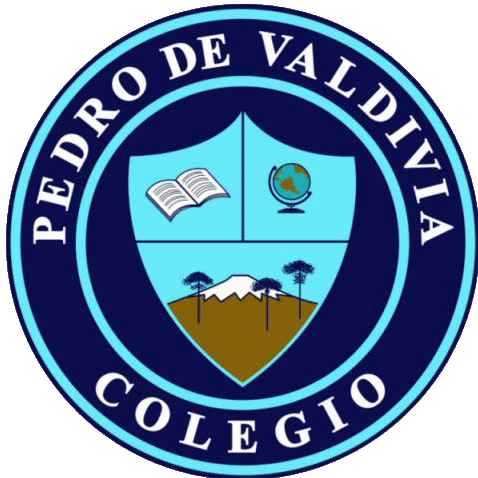 CRONOGRAMA DE ACTIVIDADESUNIDAD Nº 1 “HOME TIME”DOCENTE: Miss Angélica Arévalo R.CURSO O NIVEL: 5º BásicoASIGNATURA: InglésSEMANA /FECHASEMANA /FECHAOBJETIVO ACTIVIDADESADECUACIÓN  PROYECTO INTEGRACIÓN RECURSOFECHA ENTREGA MayoMayo-Identificar vocabulario.-Leer texto e identificar información general y explicita.  - Cuadernillo de actividades pág. 8: Escribir la actividad que corresponde debajo de cada imagen.  - Cuadernillo de actividades Pág 9. Actividad 2: Leer texto y responder el ítem de verdadero o falso.Se realiza guía complementaria Se sugiere página de YouTubeSe monitorea y apoyo vía Whatsapp a los alumnosCuadernillo de actividadeshttps://www.youtube.com/watch?v=4Talxts_V8IViernes 8 de Mayo 11-15 Mayo11-15 Mayo-Reproducir un trabalenguas.-Discriminar sonidos d y t-Texto del estudiante  pág.17 actividades 9-10-11: Escuchar el trabalenguas (audio 9) y practicarlo. Escuchar audio 10 y practicar palabras. Escuchar audio 11 y marcar la palabra que escuchan - Grabar audio reproduciendo trabalenguas de la actividad 9 y reenviarlo.Se realizara monitoreo y apoyo vía WhatsApp a los alumnos para resolver sus dudas y consultas-Texto del estudiante -Audios 9-10-11 disponible en página del colegioViernes 15 de Mayo18-22 Mayo- Demostrar conocimiento y uso del vocabulario aprendido.- Leer comprensivamente textos no literarios,  identificando: propósito del texto; ideas generales; información explícita; palabras clave, expresiones de uso común asociadas a las funciones del nivel.- Demostrar conocimiento y uso del vocabulario aprendido.- Leer comprensivamente textos no literarios,  identificando: propósito del texto; ideas generales; información explícita; palabras clave, expresiones de uso común asociadas a las funciones del nivel.Evaluación formativa nº2 Se entregara una orientación para desarrollar la evaluación.  Y además adaptación de la evaluación es necesarioEvaluación formativa digital disponible en página del establecimientoViernes 22 de Mayo